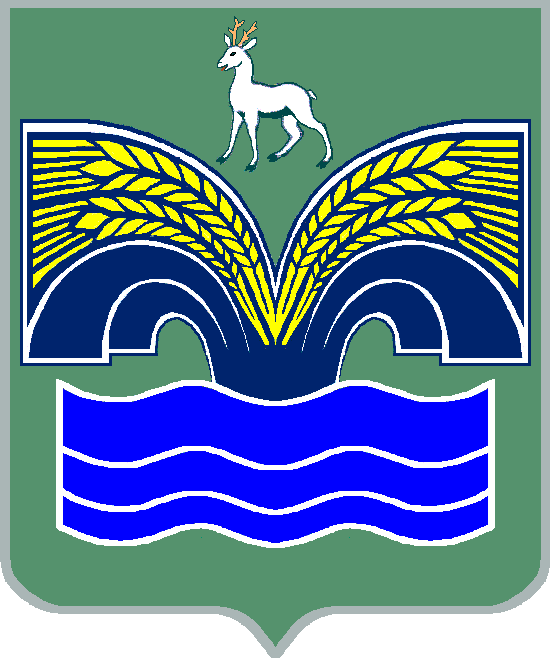 АДМИНИСТРАЦИЯМУНИЦИПАЛЬНОГО РАЙОНА КРАСНОЯРСКИЙСАМАРСКОЙ ОБЛАСТИПОСТАНОВЛЕНИЕот 24.08.2023   №232О проведении публичных слушаний по проекту планировки территории и проекту межевания территории для размещения линейного объекта АО «Самаранефтегаз»: 4859П «Реконструкция напорного нефтепровода УПН Красноярская-УПН Алакаевская (подводный переход ПК57+35-ПК58+66 1 нитка)» в границах сельского поселения Красный Яр и сельского поселения Светлое Поле муниципального района Красноярский Самарской областиВ целях соблюдения прав человека на благоприятные условия жизнедеятельности, прав и законных интересов правообладателей земельных участков и объектов капитального строительства, выявления общественного мнения и предложений по проекту планировки территории и проекту межевания территории для размещения линейного объекта АО «Самаранефтегаз»: 4859П «Реконструкция напорного нефтепровода УПН Красноярская-УПН Алакаевская (подводный переход ПК57+35-ПК58+66 1 нитка)» в границах сельского поселения Красный Яр и сельского поселения Светлое Поле муниципального района Красноярский Самарской области, руководствуясь  частью 5 статьи 28 Федерального закона от 06.10.2003 №131-Ф3 «Об общих принципах организации местного самоуправления в Российской Федерации», статьями 5.1, 45 Градостроительного кодекса Российской Федерации, Порядком организации и проведения публичных слушаний в сфере градостроительной деятельности на территории муниципального района Красноярский, утвержденным постановлением Собрания представителей муниципального района Красноярский от 26.04.2006 № 29-СП, Администрация муниципального района Красноярский Самарской области ПОСТАНОВЛЯЕТ:1. Провести публичные слушания по проекту планировки территории и проекту межевания территории для размещения линейного объекта АО «Самаранефтегаз»: 4859П «Реконструкция напорного нефтепровода УПН Красноярская-УПН Алакаевская (подводный переход ПК57+35-ПК58+66 1 нитка)» в границах сельского поселения Красный Яр и сельского поселения Светлое Поле муниципального района Красноярский Самарской области (далее - Проект).2. Определить срок проведения публичных слушаний по Проекту: с 26.08.2023 по 24.09.2023.Срок проведения публичных слушаний исчисляется с момента оповещения жителей сельских поселений Красный Яр, Светлое Поле муниципального района Красноярский Самарской области о времени и месте их проведения, а также опубликования Проекта, до дня опубликования заключения о результатах публичных слушаний.3. Установить, что в случае, если настоящее постановление будет опубликовано позднее календарной даты начала публичных слушаний, указанной в пункте 2 настоящего постановления, то дата начала публичных слушаний исчисляется со дня официального опубликования настоящего постановления. При этом установленная в настоящем постановлении календарная дата, до которой осуществляется прием замечаний и предложений от участников публичных слушаний, жителей поселений и иных заинтересованных лиц, а также дата окончания публичных слушаний, переносятся на соответствующее количество дней.4. Определить, что органом, уполномоченным на организацию и проведение публичных слушаний в соответствии с настоящим постановлением, является Администрация муниципального района Красноярский Самарской области (далее – Администрация района). 5. Установить место проведения экспозиции Проекта: 446370, Самарская область, Красноярский район, с. Красный Яр, ул. Комсомольская, 92А,   каб. 301А, в период с 26.08.2023 по 01.09.2023. 6. Обеспечить прием замечаний и предложений от участников публичных слушаний по Проекту по адресу, указанному в пункте 6 настоящего постановления, в рабочие дни с 10-00 часов до 16-00 часов.7. В целях доведения до участников публичных слушаний информации по Проекту, подлежащему рассмотрению на публичных слушаниях, обеспечить:- доступ к ознакомлению с Проектом в месте, указанном в пункте 6 настоящего постановления;- размещение проекта на официальном сайте Администрации района в информационно-телекоммуникационной сети «Интернет» во вкладке «Градостроительство» раздела «Документация по планировке территории»  - https://kryaradm.ru/krasnoyarskij-rajon/gradostroitelstvo/category/1203-dokumentatsiya-po-planirovke-territorii-munitsipalnogo-rajona-krasnoyarskij.8. Установить, что замечания и предложения могут быть внесены:в письменной и устной форме в ходе проведения собрания участников публичных слушаний;в письменной форме в адрес организатора публичных слушаний;посредством записи в книге (журнале) учета посетителей экспозиции Проекта, подлежащего рассмотрению на публичных слушаниях.9. Установить, что прием замечаний и предложений от участников публичных слушаний прекращается 10.09.2023 - за шесть дней до окончания срока проведения публичных слушаний с целью подготовки заключения о результатах публичных слушаний.10. Рекомендовать Главам сельских поселений Красный Яр, Светлое Поле  муниципального района Красноярский Самарской области (далее – Главы сельских поселений) оказать организационно-техническую поддержку при проведении публичных слушаний.11. Рекомендовать Главам сельских поселений организовать оповещение жителей сельских поселений о начале проведения публичных слушаний по Проекту на информационных стендах, расположенных в зданиях администраций сельских поселений муниципального района Красноярский Самарской области, в местах массового скопления граждан и в иных местах, расположенных на территориях, в отношении которых подготовлен соответствующий Проект.12. Отделу архитектуры и градостроительства администрации муниципального района Красноярский Самарской области провести собрание участников публичных слушаний 12.09.2023 в 10:00 по адресу: 446370, Самарская область, Красноярский район,  с. Красный Яр,                                         ул. Комсомольская, 92А, каб. 301А.13. Назначить лицом, ответственным за ведение протокола публичных слушаний, протокола собрания участников публичных слушаний, книги (журнала) учета посетителей экспозиции проекта, консультанта отдела архитектуры и градостроительства администрации муниципального района Красноярский Самарской области Котелкину О.Е.14. Назначить ответственным за организацию и проведение публичных слушаний, председательствующим на собрании участников публичных слушаний, начальника отдела архитектуры и градостроительства – главного архитектора администрации муниципального района Красноярский Самарской области Одинцова Н.В.15. Установить, что настоящее постановление является оповещением о начале публичных слушаний и подлежит опубликованию в газете «Красноярский вестник» и на официальном сайте Администрации муниципального района Самарской области в информационно-телекоммуникационной сети «Интернет».Глава района                                                                               М.В.БелоусовОдинцов 88465721867                                     